ANEXO GFORMULARIO DE ACTA SÍNTESISFacultad: ARTE Y DISEÑOCarrera: TECNICATURA UNIVERSTIARIA EN ESCENOGRAFÍAUnidad o Espacio Curricular: LABORATORIO DE MATERIALES SINTÉTICOSFecha: 14-09-2020Datos de la Convocatoria: MODULOS UNIVERSITARIOSFecha de vigencia de la publicación: 07-09-2020 AL 09-09-2020Horario de inscripción y recepción de la documentación: 10:00 A 17:00 HsDuración de cursado (Cuatrimestral o anual): CUATRIMESTRALHorario de dictado: LUNES DE 12 A 16 HS.Curso/División: 3º Año – Comisión  3- T.MañanaCarga horaria: 4 Horas Reloj - ContratadoCausal de vacante: AperturaListado de InscriptosFirma, aclaración y sello del agente responsable de la Oficina del Procedimiento de Cobertura: Prof. Silvina A .Mesas – 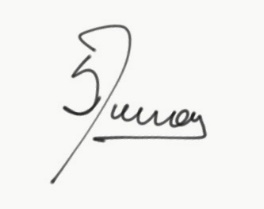 Fecha:14-09-2020N° de inscripciónApellido y NombreDNITitulación1ALPIRI MARIA VICTORIA24205344. Licenciada en Arte y Gestión Cultural. Técnica Superior en Artes Visuales 7MOSCONI GABRIEL 25202754. Licenciado en Escultura9FACCHIN FLORENCIA24992746. Diseñadora Industrial. Analista de Mercado12ALABAT RODRIGO FRANCISCO20532948. Técnico Superior en Fotografía13LICARI ROSA ANNA 18506657. Técnica Universitaria en Arte Textil